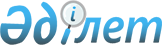 О внесении изменений в постановление акимата Мангистауского района от 20 марта 2015 года №69 "О предоставлении помещений кандидатам для встречи с избирателями на договорной основе и определение мест для размещения агитационных печатных материалов в период выборов"Постановление акимата Мангистауского района Мангистауской области от 2 мая 2019 года № 178. Зарегистрировано Департаментом юстиции Мангистауской области 3 мая 2019 года № 3880
      В соответствии с пунктами 4, 6 статьи 28 Конституционного Закона Республики Казахстан от 28 сентября 1995 года "О выборах в Республике Казахстан" и пунктами 3, 6 статьи 24 Закона Республики Казахстан от 6 апреля 2016 года "О правовых актах", акимат Мангистауского района ПОСТАНОВЛЯЕТ:
      1. Внести в постановление акимата Мангистауского района от 20 марта 2015 года №69 "О предоставлении помещений кандидатам для встречи с избирателями на договорной основе и определение мест для размещения агитационных печатных материалов в период выборов" (зарегистрировано в Реестре государственной регистрации нормативных правовых актов за № 2663, опубликовано 16 апреля 2015 года в информационно-правовой системе "Әділет") следующие изменения:
      заголовок указанного постановления изложить в новой редакции:
      "О предоставлении помещений кандидатам на договорной основе для встреч с избирателями и определение мест для размещения агитационных печатных материалов в период выборов";
      в приложении 2:
      строку, порядковый номер 12 изложить в новой редакции:
      " 
      ".
      2. Государственному учреждению "Аппарат акима Мангистауского района" (руководитель аппарата Шаркатбаева Ж.) обеспечить государственную регистрацию настоящего постановления в органах юстиции, его официальное опубликование в Эталонном контрольном банке нормативных правовых актов Республики Казахстан и средствах массовой информации.
      3. Контроль за исполнением настоящего постановления возложить на заместителя акима района Махмутова Е.
      4. Настоящее постановление вступает в силу со дня государственной регистрации в органах юстиции и вводится в действие по истечении десяти календарных дней после дня его первого официального опубликования.
					© 2012. РГП на ПХВ «Институт законодательства и правовой информации Республики Казахстан» Министерства юстиции Республики Казахстан
				
12
сельский округ Онды, село Онды
Информационный стенд в здании государственного учреждения "Средняя школа имени Абиша Кекилбайулы"
      Аким Мангистауского района 

Т. Кушмаганбетов
